Jornadas Economía y Gestión 2019 FCE/UBA 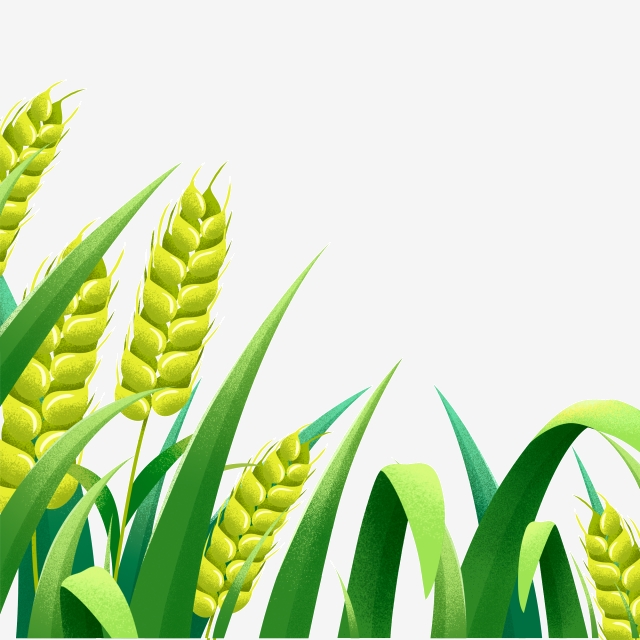 Jueves 3 de octubreSede Avellaneda FCE/UBA, Avenida Güemes y Eva Perón“El uso de agroquímicos y la sustentabilidad en la producción de granos”Dra. Ing. Agr. Virginia Aparicio (INTA Balcarce)Presentación: José Pierri (PROINGRA – FCE/UBA)Aula 35 – 15 a 17 hsExposición de trabajos del PROINGRA (Programa de Investigación de la Producción y el Comercio de Granos)Basualdo, Marcelo, “La crisis lechera y la explicación del costo dolarizado de la alimentación animal”Makler, Carlos, "Los contratistas de maquinaria agrícola en la provincia de Buenos Aires a comienzos del siglo XXI: elementos para su análisis"Mattos, Ernesto, “La Hidrovía Paraguay-Paraná y el comercio de granos en Argentina 1992-2018”Claros, Joaquín, “Consideraciones sobre la producción de fertilizantes 1970/2017 : empresas, Estado, costos y rentabilidad”Pierri, José y Julianello, Federico, “Evolución de la producción del biodiesel en Argentina: volumen, empresas, precio y políticas públicas”Aula 27 – 17 a 19 hs